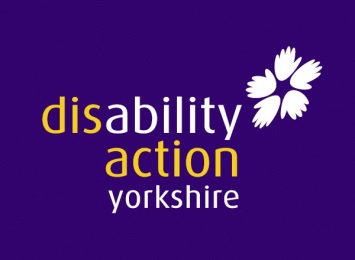 Job DescriptionSenior Tutor – Employability & Personal Social DevelopmentLocation			Training Department, Hornbeam Park, HarrogateSalary				£12.48 per hr	Hours per Week		35Annual Leave	28 days plus statutory bank holidays (pro rata for part time staff)Reports to			Training ManagerDBS Check			Enhanced Key Areas of ResponsibilityDesign and delivery of learning programmes to disabled younger people and adults, at varying levels in employability and personal social development through classroom teaching and practical placementIdentify and source progression pathways including work placements , employment and FE opportunities for all learnersDeputise for the Training Manager in their absenceLine ManagesNo direct staff management although will be expected to manage staff in the absence of the managerYour attention is drawn to the fact that in some cases particular duties and responsibilities are difficult to define in detail and may vary from time to time without changing the general character of the duties and level of responsibilities entailed.  In addition it is a requirement of all employees that they accept elements of flexibility in duties and responsibilities and when necessary interchange within the organisation which will meet the changing needs and demands of the service.  Such a requirement will enable the particular expertise of the postholder to be developed and maximised to the mutual benefit of both employer and employee.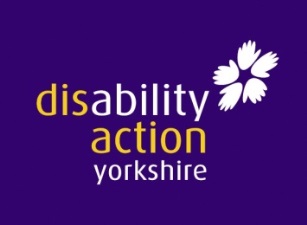 We expect all of our employees to:Agree with our vision for a society that embraces the same opportunities and life choices for disabled and non-disabled people alike.Be positive about working for Disability Action Yorkshire Work well with others   We w ill always shortlist disabled candidates who meet the minimum essential criteria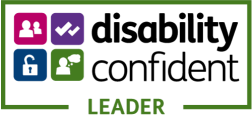 Service Specific RolesService Specific RolesService Specific RolesRoleOutcomesMeasuresDeliver high quality teaching, learning & assessments to the standard required by the organisation and any accrediting body, in particular NCFE, sharing best practice and leading by exampleDesign and deliver functional skills training (English/Maths & ICT)Participate in teaching observationDesign, deliver and share learning materials, assessments and planning documentation, sharing and developing good practice and resourcesDevise programmes of work which are focused on specifically identified curriculum areas (traineeships and supported internships|)Use a variety of informal and formal procedures to assess group and individual learning needs, which may include functional skillsLearners attending our service are well trained within the scope of the training programmeLearning materials are effective, usable and consistentTraining delivered is relevant and innovativeObservation of learningAttainment of qualificationsLearner feedbackIndividual learning plansBe part of the team responsible for learner recruitment including initial interview and assessmentMonitor group dynamicsA good learner journey with aspirations and needs well metNumber of learnersOutcomes StarDevelop effective assessment and feedback strategiesEnsure effective, timely and accurate recording and reporting of learner progress, course reviews and self-assessmentThe needs of learners are met, actively taking into account their feedback and viewsProgress is recorded with action taken where issues are identifiedLearner feedbackOutcomes StarBe a point of contact for parents, carers, care assessors and employersEnsure early contact and referral for learners in need of additional supportProvide mentoring support to learners as required – particularly in transitional work placement and employment post the projectWork with internal department and external agencies to maximise opportunities for learnersLearners and the important people in their lives are communicated with and know effective communication linesSolutions are found, including assistive technology, for a wide range of issuesLearners are supported outside of the learning environmentLearner feedbackOutcomes StarNumbers of learners progressing into employment/volunteering/further educationNumber of referrals (Internal & external)Attends staff meetings, supervision and training as requiredPost holder has the training, support and communication required to effectively perform their role Training recordsSupervision recordsStaff meeting minutesPromotes a positive image of disability, and the organisationGains increased support for our workNumber of new referralsMaintains personal responsibility for following our policy and procedures as well as health and safety regulationsA safe and healthy working environmentSupervision recordsPerson Specification – Tutor (Employability & Personal Social Development)Person Specification – Tutor (Employability & Personal Social Development)Skills/competence requirementsEssential/desirableEffective communication and good interpersonal skillsEssentialHigh standard of numeracy and literacyEssentialGood IT skillsDesirableAbility to engage and build rapport with younger people and adultsEssentialAbility to teach others in systematic way using different methods/approachesEssentialMotivational skillsEssentialAble to work as part of a team and on own initiativeEssentialExperienceEssential/desirableExperience of working with disabled peopleDesirableExperience of developing bespoke training packages/learning resourcesEssentialExperience of delivering functional skillsEssentialExperience of delivering NCFE programmesEssentialKnowledge Essential/desirableKnowledge of education sector and accreditation processesEssentialKnowledge of the issues affecting disabled peopleEssentialOtherEssential/desirableCurrent teaching qualification e.g. Level 5 Award in Education and Training or equivalentEssentialTeaching qualification in basic skills Level 4.  Assessor qualification (or willing to work towards)DesirableWillingness to undertake training and development activityEssentialFull clean driving licenceDesirableFlexibility with regard working hoursDesirable